ANEXO II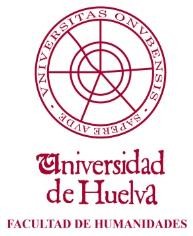 DECLARACIÓN DE HONESTIDAD ACADÉMICAEl/la estudiante abajo firmante declara que el presente Trabajo de Fin de Grado es un trabajo original y que todo el material utilizado está citado siguiendo un estilo de citas y referencias reconocido y recogido en el apartado de bibliografía. Declara, igualmente, que ninguna parte de este trabajo ha sido presentado como parte de la evaluación de alguna asignatura del plan de estudios que cursa actualmente o haya cursado en el pasado.El/la estudiante es consciente de la normativa de evaluación de la Universidad de Huelva en lo concerniente al plagio y de las consecuencias académicas que presentar un trabajo plagiado puede acarrear.Nombre: …………………………………………………………………………………………………..DNI: ………………………………………………. Fecha: ……………………………………………..Firma:Huelva, a ……… de ……………………………………… de 20………15